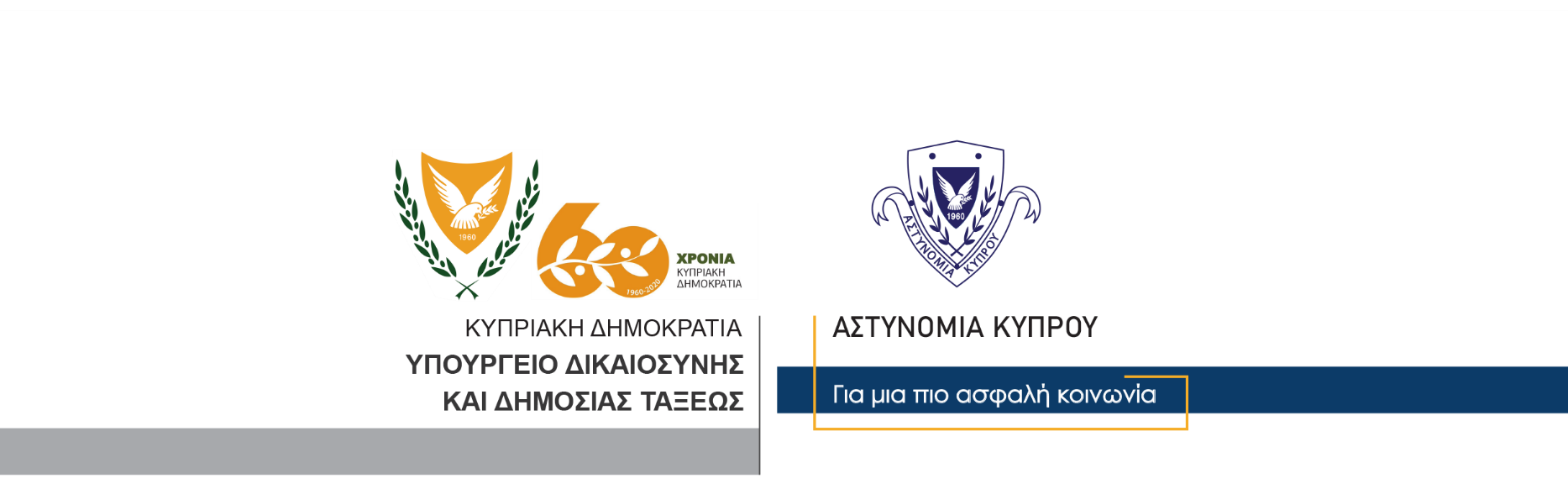 13 Νοεμβρίου, 2020Δελτίο Τύπου 11 – Εντοπισμός κροτίδων Μέλη της Αστυνομίας εντόπισαν σήμερα μετά από πληροφορία, πρόσωπο ηλικίας 48 ετών, σε χωριό της επαρχίας Λευκωσίας, το οποίο είχε στην κατοχή του 7,000 κροτίδες. Ο 48χρονος συνελήφθη και τέθηκε υπό κράτηση για διευκόλυνση των ανακρίσεων σχετικά με διερευνώμενη υπόθεση παράνομης κατοχής εκρηκτικών υλών, ενώ όπως διαπιστώθηκε, εισήλθε και παραμένει παράνομα στο έδαφος της Κυπριακής Δημοκρατίας.Ο Αστυνομικός Σταθμός Πέρα Χωρίου διερευνά την υπόθεση. Κλάδος Επικοινωνίας    Υποδιεύθυνση Επικοινωνίας Δημοσίων Σχέσεων & Κοινωνικής Ευθύνης